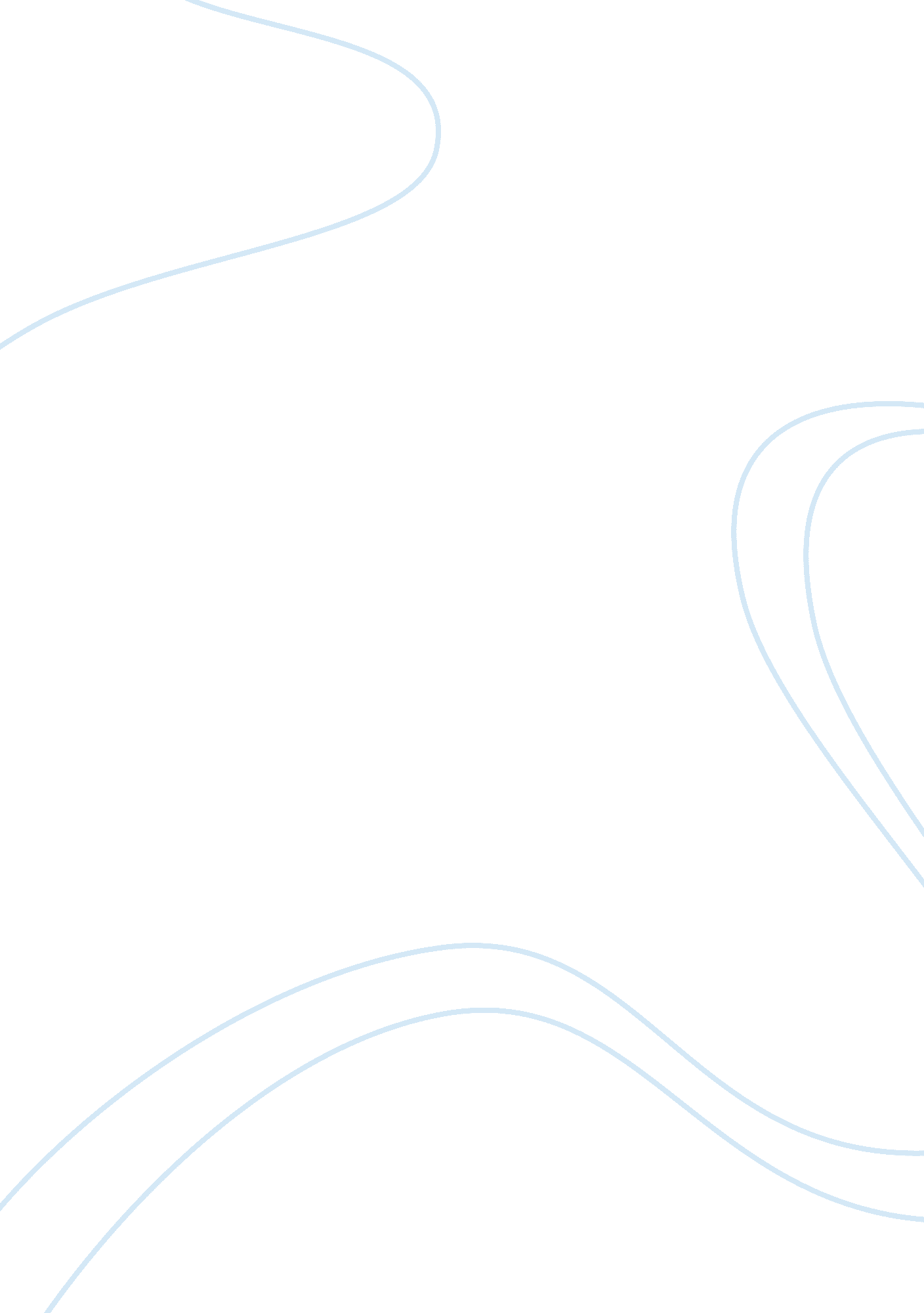 The most basic structure for an essay essay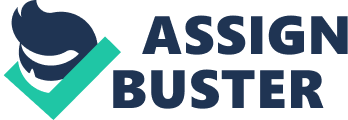 If you feel confident about composing essays and normally do good at it. you may be able to jump this. There are other good ways to compose an essay that will work merely every bit good and be more interesting to read. But if you have any uncertainties about your ability to compose a good essay and acquire a good grade. larn this form and follow it to the missive. It is the fool-proof. fail-proof method that you can utilize right up through English 3201 and perchance beyond ( though university profs frequently require a more complex attack to try composing than this basic lineation ) . First. you have to understand what a paragraph is: three to five sentences that develop a individual. clear thought. When you’ve finished with one chief thought. you move on and get down another paragraph. A good paragraph frequently begins with a subject sentence that sums up your chief thought. The most basic construction for an essay includes merely five paragraphs. Paragraph One — The debut. Here you province the chief thought of your full essay — the point you are seeking to do or turn out. This paragraph should include your thesis statement — a one-sentence sum-up of the chief thought — plus three grounds why you believe this statement to be true. Paragraphs Two. Three and Four. These are the organic structure of your essay. Remember back in Paragraph One. you gave three grounds for your sentiment? Three grounds. three organic structure paragraph. Each of the organic structure paragraphs should take one of your grounds and explicate it in more item. giving an illustration or illustration to endorse it up. Paragraph Five — The decision. Former Newfoundland Prime Minister Joey Smallwood one time said about giving addresss: “ First I tell them what I’m traveling to state them. so I tell them. so I tell them what I told them. ” That’s how you write an essay. In the decision. state them what you told them. Summarize up your statement by repeating your thesis statement and reminding the reader what your three grounds were. In an argumentative essay. you can complete with a “ call to action” — state the reader what you would wish them to make as a consequence. 